Памятка – рекомендации для родителейI. При выходе из домаI.1. Если у подъезда дома возможно движение транспортных средств, сразу обратите на это внимание ребенка и вместе посмотрите, не приближается ли к вам автомобиль, мотоцикл, мопед, велосипед;I.2. Если у подъезда стоят транспортные средства или растут деревья, закрывающие обзор, приостановите свое движение и оглянитесь – нет ли за препятствием опасности.II. При движении по тротуаруII.1. Придерживайтесь правой стороны тротуара;II.2. Не ведите ребенка по краю тротуара: взрослый должен находится со стороны проезжей части;II.3. Маленький ребенок должен идти рядом со взрослым, крепко держась за руку;II.4. Приучите ребенка, идя по тротуару, внимательно наблюдать за выездом со двора или с территории предприятия;II.5. Разъясните детям, что забрасывание проезжей части (камнями, стеклом и др.) и повреждение дорожных знаков могут привести к несчастному случаю;II.6. Не приучайте детей выходить на проезжую часть, коляски и санки с детьми возите только по тротуару;II.7. При движении группы ребят учите их идти в паре, выполняя все указания взрослых, сопровождающих детей.III. Готовясь перейти дорогуIII.1. Остановитесь или замедлите движение, осмотрите проезжую часть;III.2. Привлекайте ребенка к наблюдению за обстановкой на дороге;III.3. Подчеркивайте свои движения: поворот головы для осмотра улицы, остановку для осмотра дороги, остановку для пропуска автомобилей;III.4. Учите ребенка различать приближающиеся транспортные средства;III.5. Не стойте с ребенком на краю тротуара, так как при проезде транспортное средство может зацепить, сбить, наехать задними колесами;III.6. Обратите внимание ребенка на транспортное средство, готовящееся к повороту, расскажите о сигналах указателей поворота у автомобиля и жестах мотоциклиста и велосипедиста;III.7. Неоднократно покажите ребенку, как транспортное средство останавливается у перехода, как оно движется по инерции.IV. При переходе проезжей частиIV.1. Переходите дорогу только по пешеходным переходам или на перекрестках – по линии тротуара, иначе ребенок привыкнет переходить где придется;IV.2. Идите только на зеленый сигнал светофора. Ребенок должен привыкнуть, что на красный и желтый сигналы не переходят, даже если нет транспорта;IV.3. Выходя на проезжую часть, прекращайте разговоры; ребенок должен привыкнуть, что при переходе дороги разговоры излишни;IV.4. Не спешите и не бегите; переходите дорогу всегда размеренным шагом;IV.5. Не переходите дорогу наискосок, подчеркивайте и показывайте ребенку каждый раз, что идете строго поперек улицы. Ребенку нужно объяснить, что это делается для лучшего наблюдения за автомототранспортными средствами;IV.6. Не выходите на проезжую часть из-за транспортного средства или из-за кустов, не осмотрев предварительно улицу, приучайте ребенка делать так же;IV.7. Не торопитесь перейти дорогу, если на другой стороне вы увидели друзей, родственников, знакомых, нужный автобус или троллейбус. Не спешите и не бегите к ним, приучите ребенка, что это опасно;IV.8. Не начинайте переходить улицу, по которой редко проезжает транспорт, не посмотрев вокруг. Объясните ребенку, что автомобили могут неожиданно выехать из переулка, со двора дома;IV.9. При переходе проезжей части по нерегулируемому переходу в группе людей учите ребенка внимательно следить за началом движения транспорта, иначе ребенок может привыкнуть при переходе подражать поведению спутников, не наблюдая за движением транспорта.V. При посадке и высадке из транспортных средств общего пользования (автобуса, троллейбуса, трамвая и таки)V.1.Выходите впереди ребенка: маленький ребенок может упасть, ребенок постарше может выбежать из-за стоящего транспорта на проезжую часть;V.2.Подходите для посадки к двери транспортного средства только после полной его остановки. Ребенок, взрослый, может оступиться и попасть под колесо;V.3.Не садитесь в транспорт общего пользования (троллейбус, автобус) в последний момент при его отправлении (может прижать дверьми). Особую опасность представляет передняя дверь, так как можно попасть под колеса транспортного средства;V.4.Научите ребенка быть внимательным в зоне остановки – это опасное место для ребенка: стоящий автобус сокращает обзор дороги в этой зоне, кроме того, пешеходы здесь часто спешат и могут вытолкнуть ребенка на проезжую часть.VI. При ожидании транспортных средств общего пользованияСтойте вместе с детьми только на посадочных площадках, а при их отсутствии – на тротуаре или обочине.VII. При движении в автомобилеVII.1. Приучайте детей дошкольного возраста сидеть в автомобиле только на заднем сиденье, не разрешайте сидеть рядом с водителем, если переднее сиденье не оборудовано специальным детским сиденьем. Объясните им, что при резкой остановке или столкновении сила инерции внезапно бросает ребенка вперед, и он ударится о стекло или переднюю панель; этого достаточно, чтобы он погиб или был сильно ранен;VII.2. Не разрешайте малолетнему ребенку во время движения стоять на заднем сиденье; при столкновении или внезапной остановке он может перелететь через спинку сиденья и удариться в переднее стекло или панель;VII.3. Ребенок должен быть приучен к тому, что первым из автомобиля выходит отец (мать), чтобы помочь сойти ребенку и довести его до перехода или перекрестка;VII.4. Не разрешайте детям находится в автомобиле без присмотра. Ребенок должен знать, что на велосипеде разрешено перевозить только одного ребенка до семи лет и то при условии, что велосипед оборудован дополнительным сиденьем и подножками.VIII. При поездке в транспортном средстве общего пользования:VIII.1. Приучите детей крепко держаться за поручни, чтобы при торможении ребенок не получил травму от удара;VIII.2. Научите ребенка, что входить в любой вид транспорта и выходить из него можно только тогда, когда он стоит.ИНСТРУКЦИЯ по правилам дорожного движенияПРОСТЫЕ  ПРАВИЛА  БЕЗОПАСНОСТИ НА ДОРОГЕДЛЯ ТЕХ РЕБЯТ,КОТОРЫЕ ЛЮБЯТ КАТАТЬСЯ НА РОЛИКОВЫХ КОНЬКАХ.Никогда не выезжайте на проезжую часть дороги на роликовых коньках и не катайтесь по тротуару! Безопаснее кататься только в специально отведенных местах – парках, дорожках, площадях и площадках.Всегда надевайте средства защиты: Шлем, налокотники, наколенники, защиту для            запястий рук.Будьте особенно внимательны в отношении возможных препятствий на дороге. Для вашей безопасности необходимо аккуратно объехать их.Ни в коем случае не цепляйтесь к транспортным средствам!Не просите ваших друзей подтолкнуть вас посильнее!И никогда не катайтесь с горок – в лесу, недалеко от дороги, на полевых и ремонтных дорогах.Будьте внимательны при катании в многолюдных местах: могут бегать маленькие дети, медленно передвигаться люди пожилого возраста, прогуливаться мамы с детскими колясками – не заденьте их! ДЕТИ ПО ОБЕ СТОРОНЫ УЛИЦЫ – ОЧЕНЬ ОПАСНО!!!Заметив на проезжей части улицы группу детей, обратите внимание, нет ли «отстающих». Те, кто сзади, не замечают опасности!Увидели мячик, ждите ребенка, бегущего за ним. Снизьте скорость и приготовьтесь к торможению;Заметив пешехода, бегущего перед встречной машиной, помните, что он Вас, скорее всего не видит. Снижайте скорость и будьте готовы к торможению;Заметив ребенка или группу детей, идущих по тротуару     спиной к Вашей машине, будьте осторожны. Наблюдайте за движением детей!       УВАЖАЕМЫЕ РОДИТЕЛИ!Регулярно повторяйте детям следующие установки:1. перед тем как выйти на проезжую часть, остановись и скажи себе: «Будь осторожен»;2. никогда не выбегай на дорогу перед приближающимся автомобилем: водитель не может остановить машину сразу;3. перед тем как выйти на проезжую часть, убедитесь, что слева, справа и сзади, если это перекресток, нет приближающегося транспорта; 4. выйдя из автобуса, троллейбуса и трамвая, не обходи его спереди или сзади - подожди, пока он отъедет. Найди пешеходный переход, а если поблизости его нет, осмотрись по сторонам и при отсутствии машин переходи дорогу, если нет пешеходного перехода. В этом месте водитель не ожидает пешеходов и не может мгновенно остановить автомобиль;5. не выезжай на улицы и дороги на роликовых коньках, велосипеде, самокате, санках;6. не играй в мяч и другие игры рядом с проезжей частью. Для игр есть двор, детская площадка или стадион;7. переходи дорогу только поперек, а не наискосок, иначе ты будешь дольше находиться на ней и можешь попасть под машину;8. никогда не спеши, знай, что бежать по дороге нельзя;9. когда выходишь с другими детьми на проезжую часть, не болтай, сосредоточься и скажи себе и ребятам: «Будьте осторожны»;10. не запугивайте детей опасностями на улицах дорогах. Страх так же вреден, как неосторожность и беспечность. Школьники должны уметь ориентироваться в дорожной обстановке.11. Используйте побудительные мотивы безопасного поведения: • нежелание ребенка огорчать родителей неправильными действиями; • осознание возможных последствий неправильного поведения, которое может приводить к несчастным случаям и авариям. • сами знайте и выполняйте правила движения, будьте для детей примером дисциплинированности на улице  Памятки по безопасности на дорогеВ дождливый деньСегодня на улице дождь. Дорога скользкая. Стёкла автомобилей покрываются водой. Видимость ухудшается. В таких условиях водителю трудно ехать. Расстояние, нужное для остановки автомобиля, на мокрой дороге увеличивается. Поэтому, возвращаясь из школы, не перебегайте улицу. Посмотрите внимательно вокруг себя, пропустите приближающийся транспорт и, только убедившись в полной безопасности, начинайте переход. ЗАПОМНИТЕ: даже старый опытный водитель не сможет мгновенно остановить автомобиль.В туман.  Сегодня на улице туман. Видимость очень плохая. Поэтому прежде чем перейти дорогу, убедитесь, что по ней не идёт автомобиль. А если рядом окажется малыш, возьмите его за руку и переведите через дорогу. В тумане надо быть особенно осторожным. В морозную погоду. Сегодня на улице холодно. Стёкла автомобилей покрываются изморозью, и водителю очень трудно наблюдать за дорогой. Переход улицы перед близко идущим автомобилем всегда опасен, а сейчас тем более. И чтобы с вами не случилось беды, - не торопитесь, подождите, пока пройдёт весь транспорт. Только после этого можно переходить улицу. Не забудьте, что движение пешехода может быть затруднено из-за гололёда на проезжей части.В гололёд.После тёплых дней наступило похолодание. Дорога покрылась ледяной коркой., стало скользко. В этих условиях появляться перед близко идущим транспортом очень опасно: на скользкой дороге машину остановить трудно. Поэтому по пути домой будьте особенно осторожны. Не спешите, т. к. можно неожиданно упасть и оказаться под колёсами.Весной.Наступила весна. Весеннее солнышко манит на воздух. Но, к сожалению, не все дети правильно ведут себя на улице. Они игра ют на проезжей части, перебегают дорогу в запрещенных местах. Это кончается иногда трагически. Нельзя забывать, что в весенние дни движение на улицах становится интенсивнее: выезжают и те водители, которые зимой обычно не ездят. Это владельцы индивидуальных транспортных средств, мотоциклов, мотороллеров, мопедов. Кроме того, в сухую солнечную погоду водители ведут свой транспорт быстрее, чем обычно. Поэтому, прежде чем перейти дорогу, внимательно посмотрите по сторонам. И если увидите приближающийся автомобиль, пропустите его. На велосипеде катайтесь только во дворах или на специальных площадках. Запомните, что от несчастного случая вы убережёте себя только безукоризненным соблюдением Правил дорожного движения. Всегда помните, что знание и соблюдение Правил дорожного движения — гарантия безопасности вашей жизни. Инструктаж по правилам дорожного движения        Ходи по правой стороне тротуара.        Переходи улицу там, где есть пешеходный переход (зебра).        Переходя улицу с двусторонним движением, посмотри сначала налево, и если поблизости нет автомобиля, начинай переход дороги по прямой. Дойдя до середины, посмотри направо. Если поблизости нет машины, продолжай свой путь.        Всегда пропускай автомобили с включенными спецсигналами.        Переходи улицу только на зеленый свет.        Не перебегай проезжую часть перед близко идущим транспортом.        Не обходи стоящий автомобиль - это опасно. Подожди, пока он отъедет.        Ожидая транспорт, стой только на посадочных площадках или обочине.        Подходи для посадки только после полной остановки  транспортного средства.        Необходимо пристегнуться, если ты едешь в легковом автомобиле.        Велосипедистам не следует устраивать гонки на проезжей части и на тротуарах.        Веди велосипед рядом, если переходишь улицу. Не рискуй, переезжая дорогу!        Катайся на роликах, скейтбордах в парках, имеющих ограждения.        Не играй на проезжей части!       За городом  иди по обочине дороги навстречу движущемуся транспорту.Викторины для школьников по правилам дорожного движения, ПДД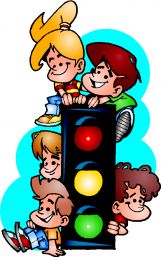 Викторины для школьников с ответами. Тема: Правила дорожного движения.Викторины для начальной школы.Викторина «Знатоки дорожного движения»Вопросы викторины■ Что такое проезжая часть? Ответ: Это часть улицы, где едут машины.■ Что такое пешеходный тротуар? Ответ: Это часть улицы, где ходят пешеходы.■ Где идти, если нет тротуара? Ответ: По обочине.■ Где можно перейти улицу? Ответ: По переходу.■ Как вы думаете, как называется этот знак? Ответ: «Пешеходный переход».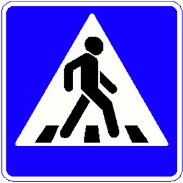 ■ На какой свет нужно переходить улицу? Ответ: На зеленый свет.■ При каком свете двигаться нельзя? Ответ: При красном свете.■ На какой свет могут двигаться машины? Ответ: На зеленый свет.■ Что называется площадью? Ответ: Перекресток, где пересекаются или берут начало несколько улиц.■ Как называется часть улицы, расположенная между двумя перекрестками? Ответ: Квартал.■ Какие технические средства регулирования движения вы знаете? Ответ: Светофор, дорожные знаки.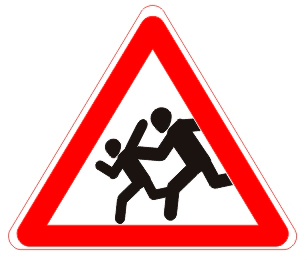 ■ Как называется этот знак? Ответ: Это знак «Дети».■ Как определить, что машина собирается повернуть направо (налево)? Ответ: Включается и мигает правый (левый) фонарик— указатель поворота.■ Какую опасность для пешеходов представляют зимние дороги? Ответ: На скользкой дороге увеличивается тормозной путь машин, дороги сужены из-за снега, снежные заносы, гололед мешают движению машин.■ Какие вы знаете специальные автомобили? Ответ: К специальным автомобилям относятся пожарные, медицинские, аварийные, автокраны и другие.■ Как называется подземная железная дорога? Ответ: Метро.■ Есть ли у велосипедиста путь торможения? Ответ: Да. Никакой транспорт остановиться сразу во время движения не может.■ Как вы понимаете выражение «час пик»? Ответ: Это время наибольшего движения.■ Конкурс «Пять названий дорожных знаков». Двое играющих, мальчик и девочка (можно, чтобы это были представители двух команд), становятся в конце проходов между рядами парт.По сигналу они должны (сначала один, потом другой) пройти вперед, сделав пять шагов, и на каждый шаг без малейшей запинки (не нарушая ритма) произнести какое-нибудь название дорожного знака. Побеждает тот, кто справится с этой задачей или сумеет назвать больше названий. Если в игре принимают участие команды, то засчитывается общая сумма названий.Блиц викторина «Автомобильный»Вопросы викторины■ Водитель машины. Ответ: Шофер.■ Передвижение на машине или лошади. Ответ: Езда.■ Рабочее место водителя автомобиля. Ответ: Кабина.■ Предприятие, выпускающее машины. Ответ: Автозавод.■ Пятое в телеге оно ни к чему. Ответ: Колесо.■ Устройство для снижения скорости до полной остановки. Ответ: Тормоз.■ Баранка, но не к чаю, а в руках шофера. Ответ: Руль.■ Резиновый обруч на ободе колеса. Ответ: Шина.■ На что надевают шину? Ответ: На обод.■ Баня для автомобилей. Ответ: Мойка.■ Место, где меняют направление. Ответ: Поворот.■ Так раньше называлось устройство для подачи автомобильного сигнала. Ответ: Клаксон.■ Ее не ставят впереди лошади. Ответ: Телега.■ Велосипед с мотором. Ответ: Мопед.■ Двухместный двухколесный велосипед. Ответ: Тандем.■ Место сбора пассажиров автобуса, троллейбуса, трамвая. Ответ: Остановка.■ Легковой автомобиль, производимый американской компанией «Дженерал моторе». Ответ: Бьюик.■ Стоящий на остановке трамвай обходят спереди или сзади? Ответ: Спереди.■ Стоящий на остановке троллейбус обходят спереди или сзади? Ответ: Сзади.■ Тот, кто двигается медленно. Ответ: Тихоход.ИНСТРУКЦИЯ 
по правилам дорожного движения 
для учащихся1. При движении по дороге будьте внимательны и осторожны, соблюдайте указания учителя. При движении группой необходимо построиться в колонну по два человека, идти по тротуару шагом, придерживаясь правой стороны, из строя не выходить, на левую сторону не забегать, не мешать другим пешеходам. 
2. Пешеходы должны двигаться по тротуарам или пешеходным дорожкам, а при их отсутствии по обочине. 
3. При отсутствии тротуаров, пешеходных дорожек или обочин, а также в случае невозможности двигаться по ним пешеходы могут двигаться по велосипедной дорожке или идти в колонну по одному по краю проезжей части (на дорогах с разделительной полосой по внешнему краю проезжей части). 
4. Вне населенных пунктов при движении по проезжей части пешеходы должны идти навстречу движению транспортных средств. 
5. Пересекать проезжую часть разрешается только по пешеходным переходам, в том числе по подземным и надземным, а при их отсутствии – на перекрестках, по линии тротуаров или обочин. 
6. При отсутствии в зоне видимости перехода или перекрестка разрешается переходить дорогу под прямым углом к краю проезжей части на участках без разделительной полосы и ограждений, там, где она хорошо просматривается в обе стороны. 
7. В местах, где движение регулируется, пешеходы должны руководствоваться сигналами регулировщика или пешеходного светофора, а при его отсутствии – транспортного светофора. 
Переходить проезжую часть можно только на зеленый сигнал светофора, при разрешающем жесте регулировщика. 
При красном и желтом сигнале, а также при мигающих сигналах светофора переход запрещается. 
8. На нерегулируемых пешеходных переходах пешеходы могут выходить на проезжую часть после того, как оценят расстояние до приближающегося транспорта, его скорость и убедятся, что переход будет безопасен, 
9. При пересечении проезжей части вне пешеходного перехода пешеходы не должны создавать помех для движения транспортных средств, не выходить из-за стоящего транспорта, не убедившись в отсутствии приближающихся транспортных средств. 
10. Выйдя на проезжую часть, не задерживайтесь и не останавливайтесь: если это не связано с обеспечением безопасности. 
При переходе улицы оцените ситуацию на дороге в целом, затем посмотрите налево в сторону приближающихся транспортных средств, а дойдя до середины, остановитесь и посмотрите направо, и если путь свободен, закончите переход. 
11. Пешеходы, не успевшие закончить переход, должны останавливаться на линии, разделяющей транспортные потоки, противоположных направлений. Продолжать переход можно лишь убедившись в безопасности дальнейшего движения и с учетом сигнала светофора (регулировщика). 
Если улица имеет одностороннее движение, то при ее переходе надо все время смотреть в ту сторону, откуда движутся транспортные средства. 
12. При приближении транспортных средств с включенными синими маяками или специальными звуковыми сигналами пешеходы обязаны воздержаться от перехода и уступить дорогу этим транспортным средствам. 
13. Ожидать транспортные средства разрешается только на специальных посадочных площадках, а при их отсутствии на тротуаре или обочине. 
14. Во время ожидания транспортного средства не играйте, не катайтесь на коньках, лыжах и санках, не выбегайте на дорогу. ПДД для школьника Конец формы